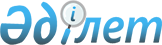 О внесении дополнений N 35 в Единую бюджетную классификациюПриказ Министра финансов Республики Казахстан от 29 декаря 2000 года N 580  Зарегистрирован в Министерстве юстиции Республики Казахстан 7 февраля 2001 года за N 1383



          Приказываю:




          1. Внести в приказ Министерства финансов Республики Казахстан от 30 
декабря 1999 года N 715  
 V991058_ 
  "Об утверждении Единой бюджетной 
классификации" следующие дополнения:




          в Единую бюджетную классификацию Республики Казахстан, утвержденную 
указанным приказом:




          в функциональной классификации расходов бюджета:




          после строки "13.9.274.28 Погашение кредиторской задолженности по 
зарегистрированным в установленном порядке договорным обязательствам 
государственных учреждений, финансируемых из местного бюджета" дополнить 
строками следующего содержания:




          "13.9.275 Департамент по администрированию программ развития города 
Астаны




          13.9.275.2 Административные расходы на местном уровне




          13.9.275.2.3 Аппарат местных органов




          13.9.275.16 Проведение мероприятий за счет резерва Правительства 
Республики Казахстан для ликвидации чрезвычайных ситуаций природного и 
техногенного характера и иных непредвиденных расходов




          13.9.275.22 Проведение мероприятий за счет средств резерва местного 
исполнительного органа района (города) для ликвидации чрезвычайных 
ситуаций природного и техногенного характера




          13.9.275.25 Проведение мероприятий за счет средств резерва местного 
исполнительного органа области, городов Астаны и Алматы для ликвидации 
чрезвычайных ситуаций природного и техногенного характера




          13.9.275.30 Развитие города Астаны           




          13.9.275.80 Кредитование жилищного строительства




          13.9.275.81 Кредитование региональных инвестиционных программ




          13.9.275.128 Выполнение обязательств местных исполнительных органов 
по решениям судов за счет средств резерва местного исполнительного органа 
района (города)




          13.9.275.129 Выполнение обязательств местных исполнительных органов 




по решениям судов за счет средств резерва местного исполнительного органа 
области, городов Астаны и Алматы".
     2. (Пункт исключен - приказом Министра финансов Республики Казахстан 
         от 27 января 2001 года N 42  
 V011414_ 
 ).
     3. Департаменту юридической службы (К. Абдикаликов) и Бюджетному 
департаменту (Е. Бахмутова) обеспечить государственную регистрацию 
настоящего приказа в Министерстве юстиции Республики Казахстан.
     4. Настоящий приказ вступает в силу с 1 января 2001 года.

     Министр                                                               
     
(Специалисты: Склярова И.В.,
              Умбетова А.М.)     
      
      


					© 2012. РГП на ПХВ «Институт законодательства и правовой информации Республики Казахстан» Министерства юстиции Республики Казахстан
				